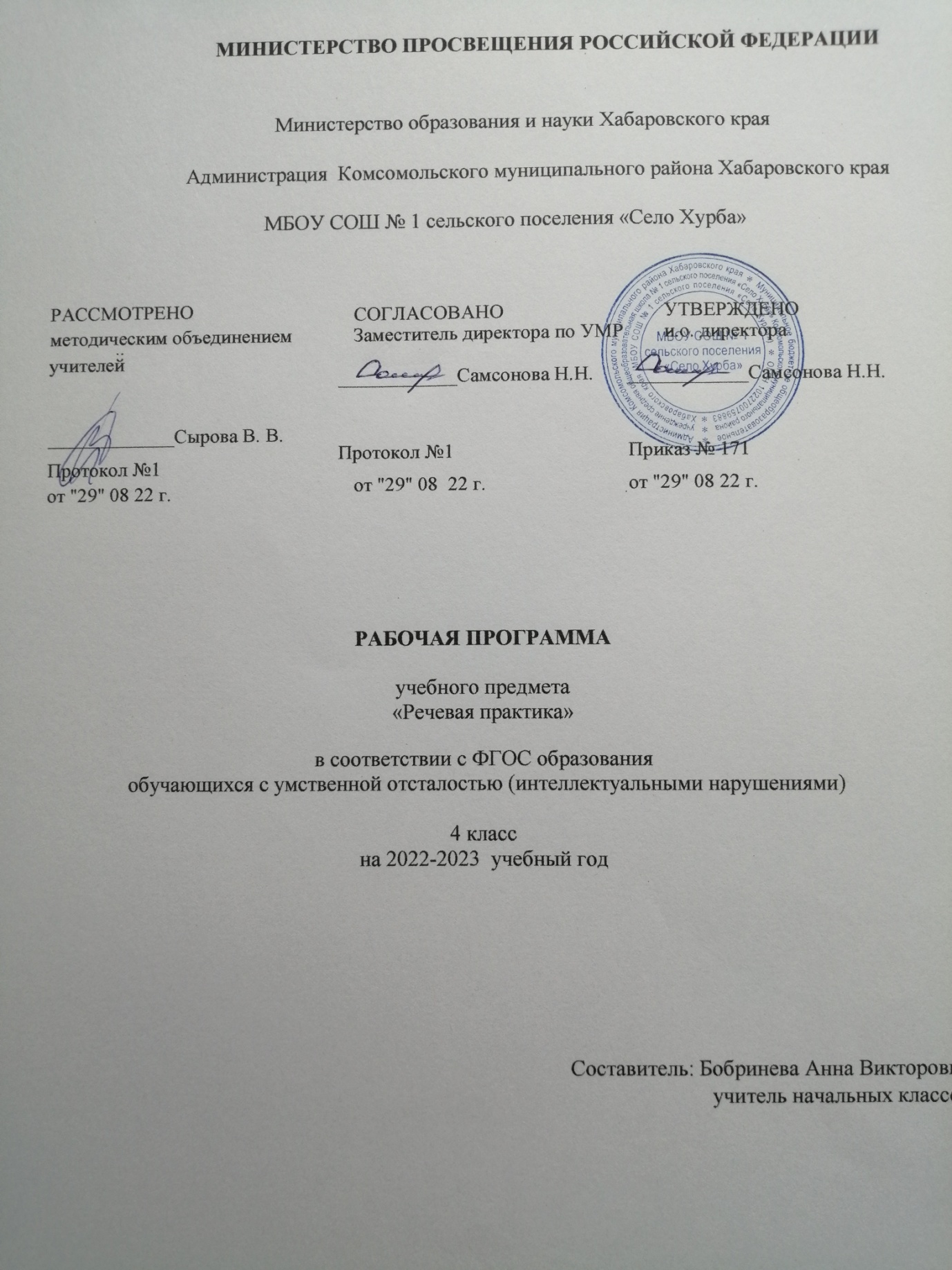 Речевая практикаПояснительная записка       Примерная адаптированная рабочая программа  по речевой практике составлена  в соответствии с требованиями Федерального государственного образовательного стандарта начального общего образования  на основе «Примерной адаптированной основной общеобразовательной программы образования обучающихся с умственной отсталостью ( интеллектуальными нарушениями)»        Тематическое планирование рассчитано на 2 часа в неделю, что составляет 68 учебных часов в год.  Для реализации данного планирования был выбран учебник для 4 класса «Речевая практика» для общеобразовательных организаций, реализующих основные общеобразовательные программы, автор С.В.Комарова, Москва «Просвещение», 2019г.Основная цель курса «Речевая практика» - развитие речевой коммуникации обучающихся с интеллектуальной недостаточностью как способности использовать вербальные и невербальные средства для общения с окружающими людьми в различных ситуациях.          Задачи:Уточнение и обогащение представлений об окружающей действительности и овладение на этой основе языковыми средствами (слово, предложение, словосочетание);                                                                                                                             Формирование первоначальными «дограмматическими» понятиями и развитие коммуникативно-речевых навыков;                                          Коррекция недостатков речевой и мыслительной деятельности;                                                                                                                                 Формирование основ навыка полноценного чтения художественных текстов доступных для понимания по структуре и содержанию;Развитие навыков устной коммуникации;                                                                                                                                            Формирование положительных нравственных качеств и свойств личности;                                                                                                                Способствовать совершенствованию речевого опыта учащихся;                                                                                                                                 Корригировать и обогащать языковую базу устных высказываний детей;                                                                                                                   Формировать выразительную сторону речи;                                                                                                                                    Учить строить устные связные высказывания;                                                                                                                                    Воспитывать культуру речевого общения.      Форма организации образовательного процесса.Основной, главной формой организации учебного процесса является урок и экскурсии. В процессе обучения школьников целесообразно использовать следующие методы и приемы:                                                                                                                              словесный метод ( рассказ, объяснение ,беседа, работа с учебником);                                                                                                                      наглядный метод (метод иллюстраций, метод демонстраций);                                                                                                                                    практический метод (упражнения, практическая работа);                                                                                                                                              репродуктивный метод (работа по алгоритму);                                                                                                                                                     коллективный,индивидуальный;                                                                                           творческий метод.Личностные и предметные результаты освоения учебного предмета «Речевая практика»Предметные результаты обучения                                                                                                                    Достаточный уровень:                                                                                                        понимать содержание сказок и рассказов, прочитанных артистами в аудиозаписи, уметь отвечать на вопросы по содержанию услышанного; понимать содержание детских радио- и телевизионных передач, уметь отвечать на вопросы по содержанию услышанного;                               уметь выбирать правильные средства интонации, ориентируясь на образец учителя и анализ речевой ситуации; участвовать в диалогах по темам речевых ситуаций;                                                                                                                                                                                                  правильно   выражать   свои   просьбы,   уметь   здороваться, прощаться, просить прощения и извиняться, используя соответствующие выражения;                                                                                                                          принимать участие в коллективном составлении рассказа, сказки по темам речевых ситуаций;                                                                              уметь воспроизводить составленные рассказы с опорой на картинно-символический план.                                                                                                                        Минимальный уровень:                                                                                                        выполнять задания по словесной инструкции учителя, детей;                                                                                                                                    выражать свои просьбы, используя вежливые слова, адекватно пользоваться правилами этикета при встрече и расставании с детьми и взрослыми;                                                                                                                                                                      знать свои имя и фамилию, адрес дома, объяснять, как можно доехать или дойти до школы (по вопросам учителя);                                           участвовать в ролевых играх в соответствии с речевыми возможностями;                                                                                                                  слушать сказку или рассказ, уметь отвечать на вопросы с опорой на иллюстративный материал;                                                                           выразительно произносить чистоговорки, короткие стихотворения по образцу учителя;                                                                                            участвовать в беседе;                                                                                                          слушать сказку или рассказ, пересказывать содержание, опираясь на картинно-символический план.Личностные результаты, ожидаемые после 4-го года обучения по программе «Речевая практика»:                                                                                               расширение представлений о праздниках — личных и государственных, связанных с историей страны;                                                                закрепление  представлений  о  различных  социальных  ролях  - собственных и окружающих людей;                                                                   соответствующих возрасту ценностей и социальных ролей через расширение представлений о нормах этикета и правилах культурного поведения;закрепление навыков коммуникации и умений использовать принятые нормы социального взаимодействия (в рамках предметных результатов начального обучения);закрепление социально-бытовых навыков, используемых в повседневной жизни (в рамках предметных результатов начального обучения).Нормативная базаФедеральный закон Российской Федерации «Об образовании в Российской Федерации»;Федеральный государственный образовательный стандарт образования обучающихся с умственной отсталостью (интеллектуальными нарушениями) (утв. приказом Министерства  образования и науки РФ от 19 декабря 2014 г. №1599)Зарегистрировано в Минюсте РФ 3 февраля 2015 г.;Приказ МОиН РФ «Об утверждении федеральных перечней учебников, рекомендованных (допущенных) к использованию в образовательном процессе в образовательных учреждениях, реализующих образовательные программы общего образования и имеющих государственную аккредитацию»;Основная  образовательная  программа  начального  общего  образования; Примерная адаптированная основная общеобразовательная программа образования обучающихся с умственной отсталостью (интеллектуальными нарушениями), Москва "Просвещение", 2017;Учебный план образовательного учреждения на 2019/2020 учебный год, принятый педагогическим советом.Содержание учебного предмета «Речевая практика»Аудирование и понимание речи                                                                                                                      Повторение предложений (6—8 слов), разных по структуре, вслед за учителем.Прослушивание аудиозаписей чтения артистами коротких сказок или рассказов с последующим пересказом прослушанного.Дикция и выразительность речиПрактическое использование силы голоса, тона и темпа речи в различных речевых ситуациях.Практическое осмысление многообразия тона речи, выражающего человеческие чувства. Тренировочные упражнения в передаче восторга, ужаса, радости, горя, удивления, испуга и др. Соотнесение произнесённых фраз с пиктограммами.Мимика и жесты. Упражнения в передаче чувств, эмоций с помощью мимики и жестов в сочетании с речью и без неё, с опорой на пиктограммы и без них.Общение и его значение в жизниПередача мыслей, чувств, знаний на расстоянии. Для чего люди создали радио, кино, телевидение? Кто говорит с нами по радио или с телеэкрана? Что мы понимаем из такого устного общения с нами? Важно ли для нас это общение? Почему книгу называют собеседником? Какой это собеседник — устный или письменный? Что мы узнаем из книги? Важно ли для нас это общение?Влияние речи на поступки людей. «Свойства» слов: радовать, огорчать, утешать, сердить, мирить и т. д.; подбор соответствующих слов. Общепринятые знаки в общении людей: «Не курить», «Переход», «Метро», «Мужской и женский туалет», «Нельзя фотографировать» и т. д.Подготовка речевой ситуации и организация высказывания. Лексические темы: «Игры с друзьями», «Играем в сказку», «Мы писатели», «Я дома», «Я за порогом дома», «Я в мире природы». Определение темы ситуации, обсуждение того, что именно сказать по этой теме. Обсуждение и подготовка атрибутов речевой ситуации. Подбор слов и составление предложений по теме речевой ситуации. Совершенствование умения участвовать в диалогах различного типа (вопрос – ответ, вопрос - сообщение). Составление связного высказывания на основе серии сюжетных картинок, с использованием отработанной лексики по теме и с учетом фиксированной структуры высказывания. Культура общения. Устное и письменное приглашение, поздравление. Упражнения в составлении устного и письменного приглашения, поздравления. Извинение. Вежливый отказ от предложения, приглашения. Использование этикетных форм общения в различных речевых ситуациях.Учебно - методическое обеспечение.                                                                                                                 1.Учебник Комарова С.В. Устная речь: учебник для 4 класса / Комарова С.В. - М. :Просвещение, 2019.2. Рабочая тетрадь С.В Комарова  Речевая практика для класса – М: Просвещение, 2019.3.Н.В. Развитие речи детей/ Ярославль: Академия развития, 1996.4.Тарабарина Т.И. Детям о времени/ Ярославль: Академия развития, 1996.5.Васильева Н.Н. Развивающие игры для дошкольников/ Ярославль: Академия развития, 2001.6.   Лёвушкина О.Н. Словарная работа в начальных классах/М.:ВладосДидактические материалыМультфильмы;Аудиосказки;Стихи, загадки, чистоговорки  по темам;Настольные игры;Пазлы.Календарно-тематическое планирование по речевой практике№Тема разделаТема урокаДатаКол-во часовПланируемыерезультатыДеятельность учащихсяМониторинг№Тема разделаТема урокаДатаКол-во часовПредметныеЛичностныеДеятельность учащихсяМониторинг1-6Делимся новостями6Ориентироваться в пространстве классаОсвоить роль ученикаСоставление  рассказа  по  серии  картинок.  Знакомство  с фиксированной структурой текста.7-12Я выбираю книгу6Работать с учебными принадлежностями и организовывать рабочее место под руководством учителяЦенить и принимать следующие базовые ценности «добро»,«природа», «семья»Составление рассказов «Моя любимая книга» с опорой на план13-18Сказка "Петушок - Золотой гребешок"6понимание содержания небольших по объему сказокВоспитывать уважение к своей семье, к своим родственникам, любовьк родителямЗакрепление  содержания  сказки  (пересказ  с  опорой  на иллюстрации, по вопросам учителя, игра «Рассказ по кругу» и др.). Инсценирование сказки.19-24Сочиняем сказку6участие в коллективном составлении рассказа или сказки по темам речевых ситуацийОценивать жизненные ситуации с точки зрения общечеловеческих норм (плохо и хорошо);Обсуждение замысла сказки. Составление предложений к каждой части придумываемой сказки с опорой на вопросный план25-29Я- пассажир.5участие в беседах на темы, близкие личному опыту ребенка;участвовать в диалогах по темам речевых ситуацийРолевая игра «В автобусе»30-35У телевизора.6понимание содержания детских радио- и телепередач, ответы на вопросы учителя;выполнять задания по словесной инструкции учителя, детейКоллективное  обсуждение  «Моя  любимая  программа» 36Повторение изученного.1Уметь слушать и отвечать на простые вопросы учителя;знать свои имя и фамилию, адрес дома, объяснять, как можно доехать или дойти до школы (по вопросам учителя);Составление персональных телевизионных программ обучающимися37-42Знаки – помощники.6Знать основные условные знакиучаствовать в беседеЭкскурсия «Знаки-помощники в нашем городе43-48В гостях у леса.6Уметь обсуждать, советоваться, внимательно относиться к ответам товарищейучаствовать в ролевых играх в соответствии с речевыми возможностямиСоставление «Правил вежливого поведения в лесу».49-54Задушевный разговор.6Уметь анализировать, участвовать в диалогахзакрепление навыков коммуникации и умений использовать принятые нормы социального взаимодействияИгра «Свои чувства не скажу, а без слов вам покажу». Знакомство с рассказами В. Осеевой «Волшебное слово», «Что легче?», «На катке» в аудиозаписи55Повторение изученного1составление рассказов с опорой на картинный или картинно-символический план.закрепление социально-бытовых навыков, используемых в повседневной жизниТворческая   работа   «Что   может   нанести   вред   лесу?»56-59Приглашение4Уметь составлять устный и письменный текст с опорой на его структурувыражать свои просьбы, используя вежливые слова, адекватно пользоваться правилами этикета при встрече и расставании с детьми и взрослымиМоделирование   диалогов,   содержащих   приглашение   и вежливый отказ60-64Поздравляю!5Уметь адресно подбирать пожеланиязнать свои имя и фамилию, адрес дома, объяснять, как можно доехать или дойти до школы (по вопросам учителя)Знакомство с правилами оформления письменного поздравления    на    открытке.    Тренировочные    упражнения    в подписывании поздравительных открыток65-67Здравствуй, лето!3активное участие в диалогах по темам речевых ситуацийуметь отвечать на вопросы с опорой на иллюстративный материалЗнакомство с темой (беседа с привлечением личного опыта ответы на вопросы на основе иллюстраций68Летние каникулы.1знание основных правил культуры речевого общенияУчаствовать в беседеОбсуждение планов обучающихся на каникулы: свободные высказывания, взаимные 